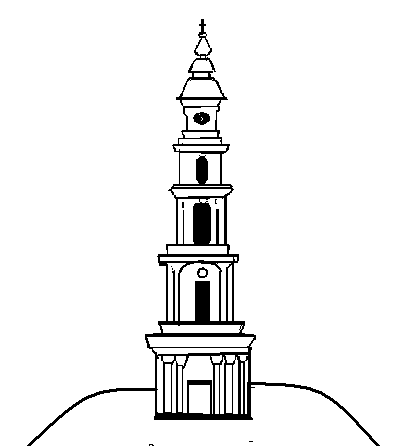 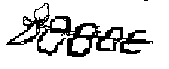 АДМИНИСТРАЦИЯ ЛЕЖНЕВСКОГО МУНИЦИПАЛЬНОГО РАЙОНА ИВАНОВСКОЙ ОБЛАСТИ                                                ПОСТАНОВЛЕНИЕ   «___»______     2017г.                                                                   №                                        Об утверждении Программы проведения проверки готовности к отопительному периоду 2017-2018 г.г. на территории Лежневского муниципального района Ивановской области	Во  исполнение Приказа Министерства энергетики Российской Федерации от 12.03.2013г. № 103 «Об утверждении правил оценки готовности к отопительному периоду», распоряжения Правительства Ивановской области от 30.05.2017 г. N 85-рп   «Об итогах отопительного сезона 2016-2017 годов и задачах по подготовке систем жизнеобеспечения Ивановской области к работе в осенне-зимний период 2017 - 2018 годов»,  Администрация Лежневского муниципального района Ивановской области постановляет: Утвердить Программу проведения проверки готовности к отопительному периоду 2017-2018 г.г. на территории Лежневского муниципального района Ивановской области (Приложение 1).Контроль исполнения  настоящего Постановления возложить на Первого заместителя Главы Администрации Лежневского муниципального района Колесникова П.Н.3. Настоящее постановление вступает в силу с даты подписания.Глава Лежневскогомуниципального района                                                         О.С.КузьмичеваПриложение 1 к ПостановлениюАдминистрации Лежневского муниципальногорайона Ивановской области№_____от_____________________Программа проведения проверки готовности к отопительному периоду 2017-2018 г.г.Общие положения.Обеспечение надежности функционирования объектов жилищно-коммунального хозяйства, своевременная и всесторонняя подготовка к отопительному периоду и его организованное проведение, в целях достижения устойчивого тепло-, водо-, электро- и топливоснабжения потребителей, поддержания необходимых параметров энергоносителей и обеспечения нормативного температурного режима в зданиях с учетом их назначения и платежной дисциплины потребителей жилищно-коммунальных услуг, являются важнейшей задачей органов местного самоуправления, организаций жилищно-коммунального хозяйства.Подготовка объектов жилищно-коммунального хозяйства к отопительному периоду проводится в целях исключения влияния температурных и других погодных факторов на надежность их работы, предупреждения сверхнормативного износа и выхода из строя, а также для обеспечения требуемых условий жизнедеятельности населения и режимов функционирования систем коммунальной инфраструктуры и инженерно-технического обеспечения зданий в отопительный период.Подготовка объектов жилищно-коммунального хозяйства к отопительному периоду должна обеспечивать:нормативную техническую эксплуатацию объектов жилищно-коммунального хозяйства, соблюдение установленного температурно-влажностного режима в помещениях, санитарно-гигиенических условий проживания населения;максимальную надежность и экономичность работы объектов жилищно-коммунального хозяйства;соблюдение нормативных сроков службы строительных конструкций и систем инженерно-технического обеспечения зданий жилищного фонда и социальной сферы, оборудования коммунальных сооружений;рациональное расходование материально-технических средств и топливно-энергетических ресурсов.Своевременная и качественная подготовка объектов жилищно-коммунального хозяйства к отопительному периоду достигается: выполнением должностными лицами требований федерального и областного законодательства, муниципальных нормативных правовых актов, требований правил, руководств и инструкций по эксплуатации объектов жилищно-коммунального хозяйства;разработкой и соблюдением проектно-сметной документации на строительство, планов капитального и текущего ремонтов, а также технического обслуживания объектов жилищно-коммунального хозяйства; постоянным контролем технического состояния, проведения всех видов планово-предупредительных осмотров, а также тщательным анализом причин возникновения аварий и неисправностей и определением необходимого объема ремонтно-восстановительных работ;четкой организацией и выполнением ремонтно-восстановительных и наладочных работ в установленные сроки и с требуемым качеством, эффективной системой постановки задач и подведения итогов ремонтно-восстановительных работ;укомплектованием организаций жилищно-коммунального хозяйства подготовленным эксплуатационным и эксплуатационно-ремонтным персоналом до уровня, обеспечивающего решение возлагаемых задач;материально-техническим обеспечением ремонтно-восстановительных работ, выделением необходимого целевого финансирования на эксплуатационные нужды, капитальный и текущий ремонты фонда, рациональным использованием материальных ресурсов;выполнением в полном объеме организационно-технических мероприятий перед началом отопительного периода, комплекса проверок и испытаний оборудования на функционирование.2. Работа комиссий по проверке готовности к отопительному периоду.Администрация Лежневского муниципального района  организует:работу комиссии по проверке готовности к отопительному периоду теплоснабжающих, теплосетевых организаций и тепловых сетей;работу комиссии по проверке  готовности к отопительному периоду потребителей тепловой энергии.К потребителям тепловой энергии, объекты которых подлежат проверке, относятся лица, приобретающие тепловую энергию (мощность), теплоноситель для использования на принадлежащих им на праве собственности или ином законном основании теплопотребляющих установках либо для оказания коммунальных услуг в части горячего водоснабжения и отопления, теплопотребляющие установки которых подключены к системе теплопотребления (далее - потребители тепловой энергии).Проверка осуществляется комиссиями, которые  образованы Администрацией Лежневского муниципального района  (далее - Комиссии). Состав комиссий утверждается постановлением  Администрации.Работа Комиссий осуществляется в соответствии с графиком, в  котором указываются:объекты, подлежащие проверке;сроки проведения проверки;Таблица 1График проведения проверки готовности к отопительному периоду11Проверка выполнения  требований, установленных Правилами оценки готовности к отопительному периоду, утвержденных приказом Министерства энергетики РФ от 12 марта . № 103 (далее Правила), осуществляется комиссиями на предмет соблюдения соответствующих обязательных требований, установленных техническими регламентами и иными нормативными правовыми актами в сфере теплоснабжения. В случае отсутствия обязательных требований технических регламентов или иных нормативных правовых актов в сфере теплоснабжения в отношении требований, установленных Правилами, комиссии осуществляют проверку соблюдения локальных актов организаций, подлежащих проверке, регулирующих порядок подготовки к 2.2. В целях проведения проверки комиссии рассматривают документы, подтверждающие выполнение требований по готовности, а при необходимости - проводят осмотр объектов проверки.       Результаты проверки оформляются актом проверки готовности к отопительному периоду (далее - Акт), который составляется не позднее одного дня с даты завершения проверки, по образцу согласно приложению 1 к настоящей Программе.         В Акте содержатся следующие выводы комиссии по итогам проверки:  - объект проверки готов к отопительному периоду;  - объект проверки будет готов к отопительному периоду при условии устранения в установленный срок замечаний к требованиям по готовности, выданных комиссией;  -  объект проверки не готов к отопительному периоду.         При наличии у комиссии замечаний к выполнению требований по готовности или при невыполнении требований по готовности к Акту прилагается перечень замечаний (далее - Перечень) с указанием сроков их устранения.         Паспорт готовности к отопительному периоду (далее - Паспорт) составляется по рекомендуемому образцу согласно Приложению 2 к настоящей Программе и выдается  Администрацией Лежневского муниципального района   по каждому объекту проверки в течение 15 дней с даты подписания акта в случае, если объект проверки готов к отопительному периоду, а также в случае, если замечания к требованиям по готовности, выданные комиссией, устранены в срок, установленный Перечнем.Сроки выдачи паспортов определяются Администрацией Лежневского муниципального района не позднее 01 сентября - для потребителей тепловой энергии, не позднее 01 октября - для теплоснабжающей организации.В случае устранения указанных в Перечне замечаний к выполнению (невыполнению) требований по готовности в сроки, установленные настоящей Программой, комиссией проводится повторная проверка, по результатам которой составляется новый Акт.Организация, не получившая по объектам проверки паспорт готовности до даты, установленной в абзаце 9 п.2.2. настоящей Программы, обязана продолжить подготовку к отопительному периоду и устранение указанных в Перечне к акту замечаний к выполнению (невыполнению) требований по готовности. После уведомления комиссии об устранении замечаний к выполнению (невыполнению) требований по готовности осуществляется повторная проверка. При положительном заключении комиссии оформляется повторный акт с выводом о готовности к отопительному периоду, но без выдачи паспорта в текущий отопительный период.3. Порядок взаимодействия теплоснабжающей организации, потребителей тепловой энергии подключенных к системе теплоснабжения с Комиссией.      1. Теплоснабжающая организация представляет в Администрацию Лежневского муниципального района  информацию по выполнению требований по готовности согласно разделу III Правил.      Комиссия рассматривает документы, подтверждающие выполнение требований готовности в соответствии с п. 2.2 Программы.     2. Потребители тепловой энергии представляют в Администрацию Лежневского муниципального района  информацию по выполнению требований по готовности,  указанных в разделе IV Правил.      3. Теплоснабжающая организация осуществляет допуск в эксплуатацию узлов учета тепловой энергии потребителей, присутствует при испытаниях оборудования на плотность и прочность, при проведении гидропневматической промывки систем теплопотребления теплофикационной водой и проводит осмотр объектов проверки.      Комиссии рассматривают документы, подтверждающие выполнение требований готовности теплоснабжающих организаций и потребителей тепловой энергии в соответствии с п. 2.2 Программы и составляют Акты готовности к отопительному периоду.Приложение 1к  Программе  проведения проверкиготовности к отопительному периоду 2017-2018г.г.на территории Лежневского муниципального районаИвановской областиАКТ №________проверки готовности к отопительному периоду 2017-2018 г.г.___________________					"_____"___________ 20__ г.     (место составление акта)						 (дата составления акта)Комиссия, образованная __________________________________________________________________      (форма документа и его реквизиты, которым образована комиссия)в соответствии с программой проведения проверки готовности к отопительному   периоду от "____"________________20__г., утвержденной __________________________________________________________________(ФИО руководителя (его заместителя) органа, проводящего проверку готовности к отопительному периоду)с "___"____________20__ г. по "___"_____________ 20__ г. в соответствии с  Федеральным законом от 27 июля . N 190-ФЗ "О теплоснабжении" провела проверку готовности к отопительному периоду ______________________________________________________________________________________________________________________________________________________________________________________________________(полное наименование  теплоснабжающей организации, потребителя тепловой энергии, в отношении которого проводилась проверка готовности к отопительному периоду)Проверка готовности к отопительному периоду проводилась в отношении следующих объектов:1._____________________________________________________;                                            (наименование объекта)2._____________________________________________________;3._____________________________________________________;В ходе проведения проверки готовности к отопительному периоду комиссия установила:_______________________________________________________                         (готовность/неготовность к работе в отопительном периоде)Вывод комиссии по итогам проведения проверки готовности к отопительному периоду_____________________________________________________________________________________________________________________________________________________________________________________________________________________________Приложение к акту проверки готовности к отопительному периоду __/__ г.г. Председатель комиссии:	___________________/_______________                                (подпись, расшифровка подписи)Заместитель председателякомиссии:			___________________/_______________                        (подпись, расшифровка подписи)Члены комиссии:		___________________/_______________                     (подпись, расшифровка подписи)_______________________/___________________                       (подпись, расшифровка подписи)______________________/____________________                       (подпись, расшифровка подписи)_____________________/_____________________                      (подпись, расшифровка подписи)___________________/_______________________                       (подпись, расшифровка подписи)С актом проверки готовности ознакомлен, один экземпляр акта получил:"___"____________20__г.____________________________________________(подпись, расшифровка подписи руководителя (его уполномоченного представителя) теплоснабжающей организации, теплосетевой организации, потребителя тепловой энергии,в отношение   которого проводилась проверка готовности к отопительному периоду)Перечень замечаний к выполнению требований по готовностиили при невыполнении требований по готовности к акту №___ от "_____"_______________ 20__ г.проверки готовности к отопительному периоду.1.__________________________________________________________________________________________________________________________________Срок устранения -______________________                                            (дата)2.__________________________________________________________________________________________________________________________________Срок устранения -___________________                                              (дата)3.__________________________________________________________________________________________________________________________________Срок устранения -______________________                                              (дата)Приложение 2к  Программе  проведения проверкиготовности к отопительному периоду 2017-2018 г.г.на территории Лежневского муниципального районаИвановской областиПАСПОРТготовности к отопительному периоду _______/______ г.г.Выдан____________________________________________________________            (полное наименование, теплоснабжающей организации,    теплосетевой организации, потребителя тепловой энергии, в отношении которого проводилась проверка готовности к отопительному периоду)В отношении следующих объектов, по которым проводилась проверка готовности к отопительному периоду:1._______________________;2._______________________;3._______________________;Основание выдачи паспорта готовности к отопительному периоду:Акт проверки готовности к отопительному периоду от __________ №_________._______________________/________________(подпись, расшифровка подписи и печать уполномоченного органа, образовавшего комиссию по проведению проверки готовности к отопительному периоду)№ п/пОбъекты, подлежащие проверкеНаименование организации, количество объектовСроки проведения проверки1Теплоснабжающие  организации.- ООО  «Стеклолента» (котельная в д.Паршнево)-ООО «Тепловик»(котельная в с.Новые Горки, ул.Фабричная, д.1)- ОАО «Комсервис» (котельная в с.Воскресенкое-2 шт., котельная в с.Чернцы- 2 шт., котельная в с.Шилыково, котельная в с.Хозниково, котельная МБОУ СШ 10, котельная МБОУ СШ 11, котельная ОБУЗ «Лежневская ЦРБ», котельная с.Кукарино,  тепловые сети,- ООО «Бит Стандарт» (котельная п.Лежнево ул.Фабричная д.20)- ОБСУСО «Хозниковский психоневрологический интернат» (котельная в с.Хозниково)- ООО «Завод подъёмников»( котельная в п.Лежнево  ул.Ивановская, д.30)До 01.10.2017 г.(В соответствии с  Приказом Минэнерго России от 12.03.2013 N 103"Об        утверждении Правил оценки готовности к отопительному периоду"в зависимости от особенностей климатических условий)2Управляющие компанииООО « Комсети» - 29 жилых домов ООО «Комсервис» - 67 жилых домовООО «АльфаТехГарант»- 1 жилой домДо 01.09.2017 г.(В соответствии с  Приказом Минэнерго России от 12.03.2013 N 103"Об        утверждении Правил оценки готовности к отопительному периоду"в зависимости от особенностей климатических условий)3ПотребителиПотребителиПотребители3.1Бюджетные организации, учрежденияМКУ «Шилыковское СКО»МКУ «Новогоркинское СКО»МКУ «Воскресенский ЦКД»МБУ «Дом культуры Лежневского городского поселения»ОГКУ «Управление по обеспечению ЗН И ПБ»ОБУЗ «Лежневская ЦРБ»МКУ «Лежневское СКО»МБУ «Услуга»ОГКОУ «Чернцкая специальная коррекционная школа-интернат»До 01.09.2017 г(В соответствии с  Приказом Минэнерго России от 12.03.2013 N 103"Об        утверждении Правил оценки готовности к отопительному периоду"в зависимости от особенностей климатических условий)3.2Учреждения образованияМБОУ: «Лежневская СШ №10»,  «Лежневская СШ № 11», «Ново-Горкинская СШ», «Чернцкая СШ», МКОУ: «Воскресенская ОШ», «Шилыковская СШ», «Кукаринская ОШ» «Хозниковская ОШ».МКДОУ:д/с «Сказка», д/с «Ромашка», д/с «Улыбка», д/с «Солнышко», д/с «Радуга», д/с «Теремок», д/с «Березка», д/с «Петушок», д/с «Ивушка»МБОУ ДОД:ЛМБУ ДО Лежневский ЦВР, МБУ ДО Лежневская ДШИ, МКУ ДО Ново-Горкинская ДШИДо 01.09.2017 г(В соответствии с  Приказом Минэнерго России от 12.03.2013 N 103"Об        утверждении Правил оценки готовности к отопительному периоду"в зависимости от особенностей климатических условий)3.3Прочие потребителиАдминистрация Новогоркинского сельского поселенияМП «Фармация»ИП Астахова Т.С.ИП Мороз Н.В.ИП Тронова Г.Н.ИП Фролов В.Е.ИП Вахмянина Л.А.ИП Серова М.С.ИП Фролова Н.Н.ОСБ №8639/024(филиал)ИП Кочнева А.А.ООО «Профит»ООО «Сладекс»ИП Рябов В.Н.ООО «Мираж»ИП Новиков Н.Д.ООО «Газпромтрансгаз Нижний Новгород»ИП Рязанцев А.С.ОСП Ивановский  почтамтУправление ФССПООО Канфар»ИП Гонобоблев Ф.Е.ОГУ «Школа-интернат с.Чернцы»Администрация Шилыковского сельского поселенияОП № 7 МОП МВД России «Ивановский»До 01.09.2017 г(В соответствии с  Приказом Минэнерго России от 12.03.2013 N 103"Об        утверждении Правил оценки готовности к отопительному периоду"в зависимости от особенностей климатических условий)